Příloha č.: 2 k materiálu č.: 12/10Počet stran přílohy: 1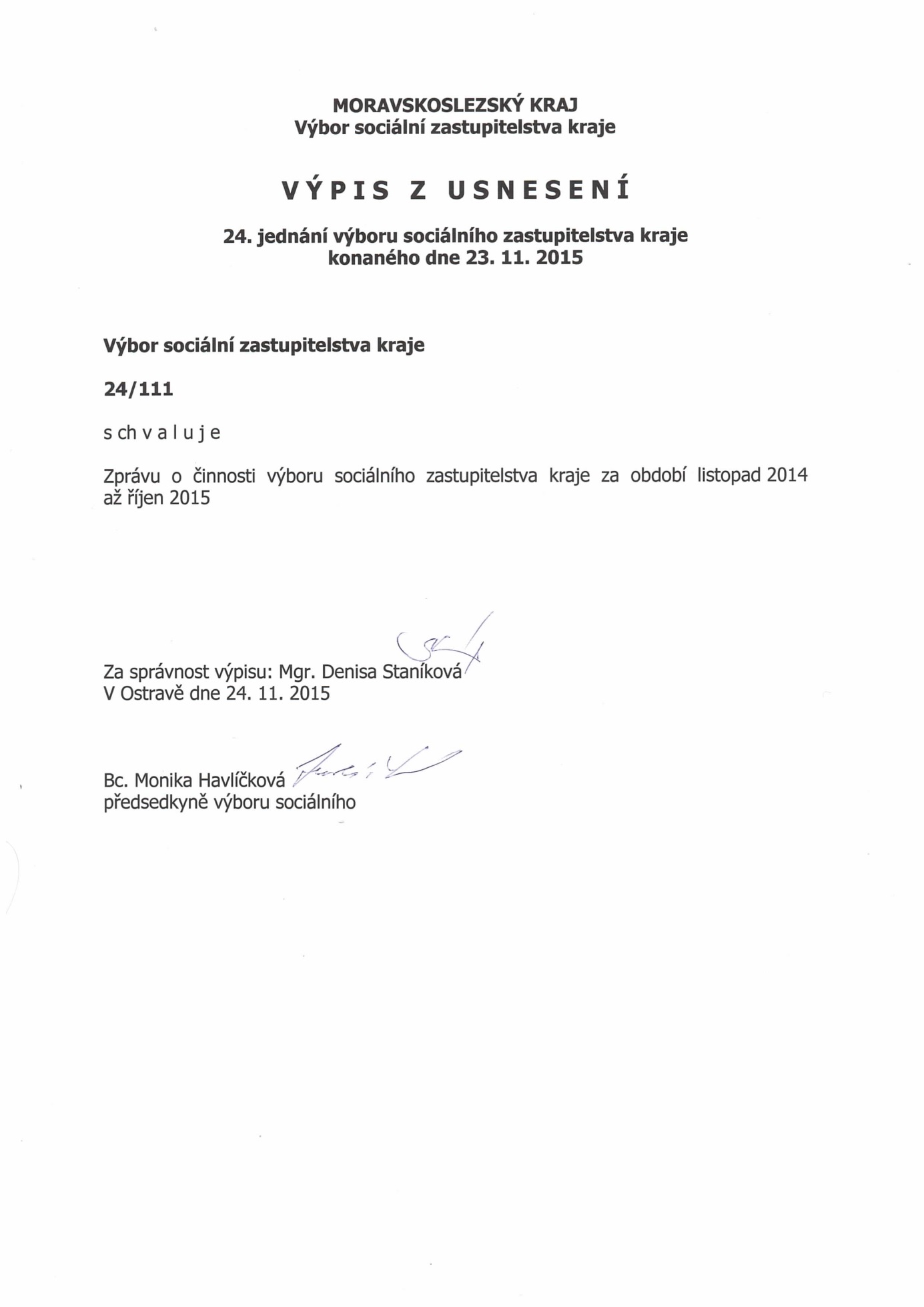 